Forest Hill School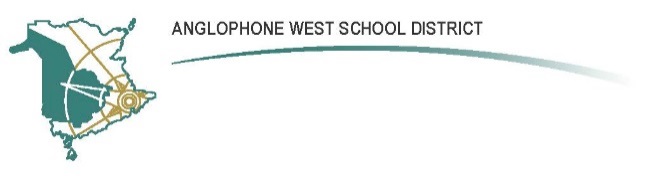 548 Forest Hill Road, Fredericton, NB, E3B 4K6Parent School Support Committee MinutesDate: February 27th, 2017	Time: 6:30 pmLocation: Forest Hill SchoolCall to Order: Approved by Naomi Lear, Lacy Jacquard (2nd) at 6:30 pm.Approval of the Agenda: Dave CreeberApproval of the Minutes from Previous Meeting: Erin Bray, Lacy Jacquard (2nd)Business Arising from the Minutes: 	NONENew Business: Principal’s Report:Positive Behaviour Intervention Systems (PBIS) – Paul provided an overview of PBIS and described initiatives being used at FH School to promote positive student behavior.  These included the WIITS program as well as Flicker Awards. Update on the potential for converting the existing student washrooms into all-gender washrooms.  Paul provided a tour of the washrooms describing the approved options for converting the washrooms.  Members came to a consensus that the best options were to board up existing urinals in one washroom and to go ahead with stalls in the other.Paul announced that three classes of Early Immersion are registered at this point at FH School for Fall 2017. The implications of this on current teacher moral were discussed.  It is assumed that some teachers will be displaced. The PSSC discussed ways we can support teachers during the remaining months of this school year.ISBS beginning in September will also displace teachers throughout the district as a result of changes in school FTE.DEC Report:Sustainability study is being conducted on Kingsclear Consolidated School.Several other schools have been proposed for study.  The DEC will be making recommendations on which of these will undergo 409’s.A tentative decision has been made that Grade 5 students from Liverpool, Montgomery and NMES wanting to enter Late Immersion will go to George Street Middle instead of BCMS. Correspondence: None Closing Comments: NoneDate of Next Meeting: March 27th, 2017Adjournment: Naomi Lee 7:32 pm____________________			        ____________________PSSC Chair						Date                                      Lisa Murphy                                              March 25th, 2017                                     SSC Secretary					DatePSSC Members Present:Dr. Naomi Lear, ChairLouise Somerville, Vice ChairHannah Cusack, Teacher Rep.N/A, Student Rep.OthersWendy YanoLacy JacquardLouise SomervilleLisa MurphyNaomi LeeDave CreberErin BrayPSSC Members Regrets:Amber GillissLisa Maher-WatsonJanice Mayer-FosterBronwyn Mulherin-MurphySchool/DEC Representation Present:Paul Saad, Principal Terry Pond, DECSchool/DEC Representation Regrets: